Catton Grove Primary School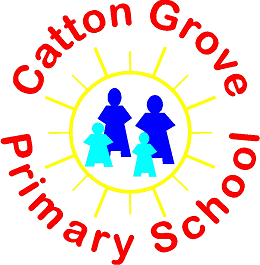 Weston RoadNorwich, NR3 3TPTEL. (01603) 426728http://cattongrove.norfolk.sch.ukoffice@cattongrove.norfolk.sch.ukHeadteacher: Mrs C Lorne.  B Ed HonsSAFEGUARDING LEADPerson SpecificationNotes:This job description may be amended at any time in consultation with the postholder. Headteacher/line manager’s signature:	_______________________________________Date: 						_______________________________________	Postholder’s signature:			_______________________________________Date: 		CriteriaQualitiesEssentialDesirableQualifications and trainingExcellent standard of written and spoken EnglishQualifications and trainingDegreeExperienceSuccessful management experience in a school or other relevant organisationExperienceExperience of managing safeguarding in a school or other relevant organisation,ExperienceBuilding relationships with children and their parents ExperienceWorking and communicating effectively with relevant agenciesExperienceImplementing and encouraging good safeguarding practice throughout a large team of peopleExperienceDemonstrable evidence of developing and implementing strategies to help children and their familiesExperienceExperience of handling large amounts of sensitive data and upholding the principles of confidentialitySkills and knowledgeKnowledge of legislation and guidance on safeguarding and working with young people, including knowledge of the responsibilities of schools and other agenciesSkills and knowledgeAbility to work with a range of people with the aim of ensuring the safety and welfare of children Skills and knowledgeAwareness of local and national agencies that provide support for children and their familiesSkills and knowledgeExcellent record keeping skills and attention to detail, in order to produce reports, take minutes of meetings, and document safeguarding concernsSkills and knowledgeGood ICT skills Skills and knowledgeEffective communication and interpersonal skillsSkills and knowledgeAbility to communicate a vision and inspire othersSkills and knowledgeAbility to build effective working relationships with staff and other stakeholderSkills and knowledgeAbility to build effective working relationships with parents and carersSkills and knowledgeCommitment to ensuring the safety and welfare of childrenSkills and knowledgeUphold and promote the ethos and values of the schoolSkills and knowledgeAct with integrity, honesty, loyalty and fairness to safeguard the assets, financial integrity and reputation of the schoolPersonal qualities Ability to work under pressure, be resilient and prioritise effectivelyPersonal qualities Maintain confidentiality at all timesPersonal qualities Commitment to equalityPersonal qualities To be well organised with evidence of good organisational skillsPersonal qualities Knowledge of issues surrounding young people in NorwichPersonal qualities Ability to work as a part of different teamsPersonal qualities Ability to use initiative and work independently Personal qualities Ability to work within existing policies and guidelinePersonal qualities Good telephone mannerPersonal qualities Two references which confirm no issues evident in terms of Safeguarding and child protectionPersonal qualities Ability to challenge and be challenged